
Российская ФедерацияНовгородская область Чудовский районАДМИНИСТРАЦИЯ ГРУЗИНСКОГО  СЕЛЬСКОГО ПОСЕЛЕНИЯПОСТАНОВЛЕНИЕ25.10.2023 № 267п. КраснофарфорныйО внесении изменений в Порядок уведомления муниципальным служащим Администрации Грузинского сельского поселения представителя нанимателя (работодателя) о фактах обращения в целях склонения к совершению коррупционных правонарушенийАдминистрация Грузинского сельского поселения ПОСТАНОВЛЯЕТ:1.Внести следующие изменения в Порядок уведомления муниципальным служащим Администрации Грузинского сельского поселения представителя нанимателя (работодателя) о фактах обращения в целях склонения к совершению коррупционных правонарушений, утверждённый постановлением Администрации Грузинского сельского поселения от 16.12.2019 № 232 (далее – Порядок):1.1.  изложить первый и второй абзацы пункт 6 Порядка в новой редакции:«6. Копия зарегистрированного уведомления с указанием даты регистрации уведомления, фамилии, имени, отчества (при наличии) и должности лица, зарегистрировавшего данное уведомление, выдается муниципальному служащему в день регистрации уведомления под роспись в журнале.В случае если уведомление поступило по почте, факсимильной связью, через официальный сайт Администрации Грузинского сельского поселениялибо доставлено курьером, копия зарегистрированного уведомления направляется муниципальному служащему, направившему уведомление, по почте заказным письмом в течение трех рабочих дней со дня регистрации.»;1.2. дополнить Порядок пунктом 15 следующего содержания:«15. Муниципальный служащий, которому стало известно о факте обращения каких-либо лиц к иным муниципальным служащим (в связи с исполнением служебных обязанностей) в целях склонения их к совершению коррупционных правонарушений, вправе уведомлять об этом представителя нанимателя в соответствии с настоящим Порядком.».2. Опубликовать постановление в бюллетене «Официальный вестник Грузинского сельского поселения» и разместить на официальном сайте Администрации Грузинского сельского поселения.Глава поселения И.А. Максимов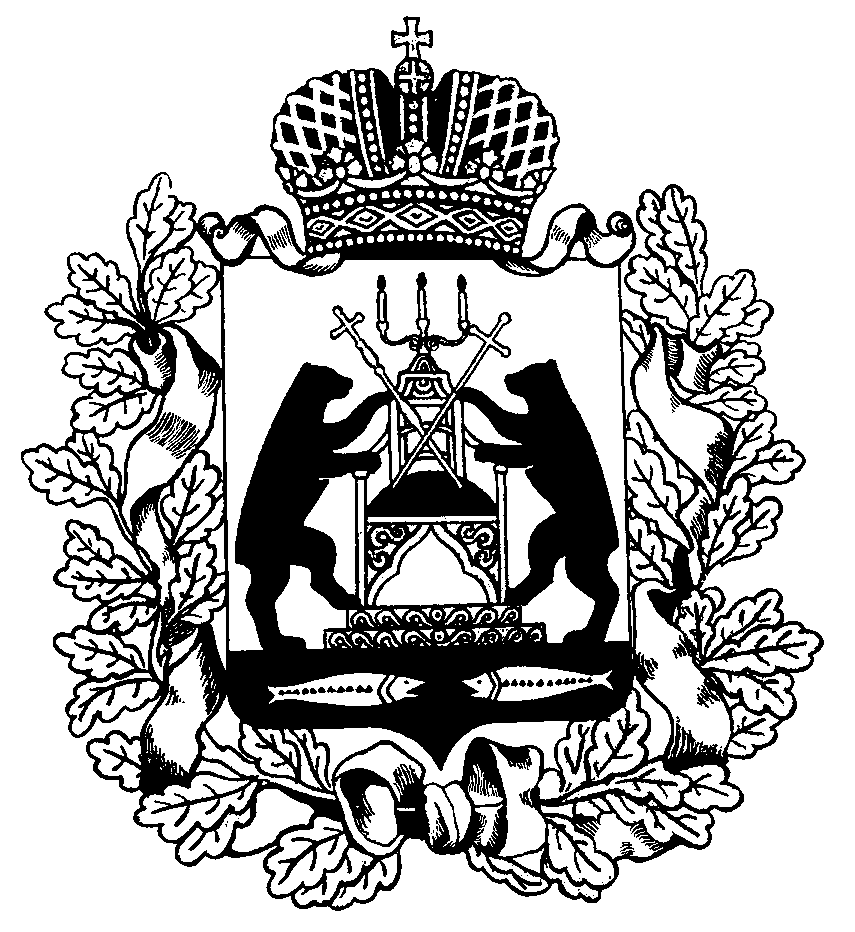 